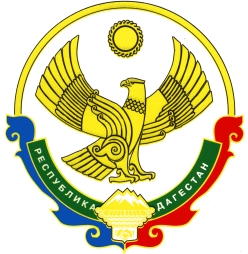 РЕСПУБЛИКА   ДАГЕСТАНМУНИЦИПАЛЬНОЕ  ОБРАЗОВАНИЕ«СЕЛЬСОВЕТ «МЕКЕГИНСКИЙ»   ЛЕВАШИНСКОГО РАЙОНАСОБРАНИЕ ДЕПУТАТОВ  СЕЛЬСКОГО ПОСЕЛЕНИЯинд. 368323 Республика Дагестан Левашинский район с. Мекеги тел. 8-909-485-95-10 e-mail: mо-mekegi5@mail.ru   с. Мекеги                                                                                                  «12» марта  2018г.РЕШЕНИЕ №4Об утверждении Положения«О бюджетном устройстве и бюджетном процессе в МО «сельсовет «Мекегинский» Руководствуясь Бюджетным кодексом Российской Федерации, Федеральным законом от 06.10.2003 N 131-ФЗ "Об общих принципах организации местного самоуправления в Российской Федерации", Уставом МО «сельсовет «Мекегинский», собрание депутатов «сельсовет «Мекегинский» РЕШИЛ:1.  Утвердить Положение о бюджетном устройстве и бюджетном процессе в МО «сельсовет «Мекегинский»  (прилагается).2. Контроль за исполнением настоящего решения возложить на главу администрации МО «сельсовет «Мекегинский».3.  Настоящее решение вступает в силу с момента его принятия.4. Опубликовать данное решение на официальном сайте Администрации МО «сельсовет «Мекегинский»  не позднее 10 дней с момента принятия.ПредседательСобрания депутатовсельского поселения                                                  А.А. СулеймановПриложениек решению собрания депутатовМО «сельсовет «Мекегинский» от  «12» марта 2018г №4ПОЛОЖЕНИЕО БЮДЖЕТНОМ УСТРОЙСТВЕ И БЮДЖЕТНОМ ПРОЦЕССЕВ МО «СЕЛЬСОВЕТ «МЕКЕГИНСКИЙ»       Настоящее Положение устанавливает принципы построения и правовые основы организации бюджетного устройства и бюджетной системы МО «сельсовет «Мекегинский», регламентирует деятельность органа местного самоуправления МО «сельсовет «Мекегинский»  по составлению, рассмотрению, утверждению, исполнению местного бюджета, а также контролю за его исполнением в соответствии с Конституцией Российской Федерации, Бюджетным кодексом Российской Федерации, Уставом МО «сельсовет «Мекегинский».Раздел I. ОБЩИЕ ПОЛОЖЕНИЯГлава 1. ПРАВОВАЯ ОСНОВА БЮДЖЕТНОГО УСТРОЙСТВА ИБЮДЖЕТНОГО ПРОЦЕССА В МО «СЕЛЬСОВЕТ «МЕКЕГИНСКИЙ» Статья 1. Отношения, регулируемые настоящим Положением1. Настоящее Положение регулирует отношения, возникающие между субъектами бюджетных правоотношений в процессе составления, рассмотрения, утверждения, исполнения и контроля за исполнением местного бюджета, правовой статус участников бюджетного процесса в МО «сельсовет «Мекегинский».2. Настоящее Положение определяет:- правовые основы, содержание и механизм осуществления бюджетного процесса на территории МО «сельсовет «Мекегинский»;- полномочия органов местного самоуправления в процессе формирования доходов и осуществления расходов местного бюджета, составления и рассмотрения проекта местного бюджета, утверждения и исполнения местного бюджета, контроля за его исполнением;- осуществление муниципальных заимствований, регулирование муниципального долга.3. Настоящее Положение устанавливает права и обязанности участников бюджетного процесса в МО «сельсовет «Мекегинский».Статья 2. Основные понятия и терминыВ целях настоящего Положения используются следующие понятия и термины:-   бюджет МО «сельсовет «Мекегинский»  - форма образования и расходования денежных средств в расчете на финансовый год, предназначенных для исполнения расходных обязательств МО «сельсовет «Мекегинский»;-   бюджетное устройство - организация бюджетной системы МО «сельсовет «Мекегинский»  и принципы ее построения;-   бюджетный процесс - регламентируемая нормами права деятельность органа местного самоуправления и участников бюджетного процесса по составлению и рассмотрению проекта местного бюджета, утверждению и исполнению местного бюджета, а также контролю за его исполнением;-   бюджетная политика - разработка и осуществление целенаправленных мероприятий по решению социально-экономических проблем посредством определения приоритетных направлений и форм расходования бюджетных средств;-   доходы бюджета – поступающие в бюджет денежные средства, за исключением средств, являющихся в соответствии с Бюджетным кодексом РФ источниками финансирования дефицита бюджета;-   расходы бюджета – выплачиваемые из бюджета денежные средства, за исключением средств, являющихся в соответствии с Бюджетным кодексом РФ источниками финансирования дефицита бюджета;-   дефицит бюджета – превышение расходов бюджета над его доходами;-   профицит бюджета – превышение доходов бюджета над его расходами;-   расходные обязательства – обусловленные законом, иным нормативно-правовым актом, договором или соглашением обязанности муниципального образования или действующего от его имени бюджетного учреждения предоставить физическому или юридическому лицу, иному публично-правовому образованию, субъекту международного права средства бюджета муниципального образования;-   бюджетные обязательства – расходные обязательства, подлежащие исполнению в соответствующем финансовом году;Содержание иных понятий и терминов, используемых в настоящем Положении, соответствует понятиям и терминам, используемым в Бюджетном кодексе Российской Федерации.Статья 3. Правовая форма бюджета МСП1. Проект бюджета МО «сельсовет «Мекегинский»  составляется и утверждается сроком на три года (очередной финансовый год и плановый период) в соответствии с решением собрания депутатов МО «сельсовет «Мекегинский» , за исключением решения о бюджете.2. Бюджет МО «сельсовет «Мекегинский»   разрабатывается и утверждается в форме решения собрания депутатов МО «сельсовет «Мекегинский».3. Бюджет МО «сельсовет «Мекегинский»  предназначен для исполнения расходных обязательств МО «сельсовет «Мекегинский».4. Решение о бюджете вступает в силу с 1 января и действует по 31 декабря финансового года, если иное не предусмотрено решением о бюджете.5. Решение о бюджете подлежит официальному опубликованию не позднее 10 дней после его подписания в установленном порядке.Статья 4. Правовая основа настоящего Положения1. Бюджетное устройство и бюджетный процесс в МО «сельсовет «Мекегинский»  регламентируются в соответствии с Бюджетным кодексом Российской Федерации, федеральными законами и законами Республики Дагестан, иными нормативными правовыми актами Российской Федерации, Республики Дагестан, Уставом МО «сельсовет «Мекегинский», правовыми актами органов местного самоуправления.2. Правовые акты органов местного самоуправления не должны противоречить настоящему Положению. В случаях возникновения указанных противоречий применяется настоящее Положение.Раздел II. БЮДЖЕТНОЕ УСТРОЙСТВО МО «СЕЛЬСОВЕТ «МЕКЕГИНСКИЙ» Глава 2. ОСНОВЫ БЮДЖЕТНОГО УСТРОЙСТВАСтатья 5. Структура бюджетного устройства в МО «сельсовет «Мекегинский» Бюджетное устройство в МО «сельсовет «Мекегинский»  основывается на принципах бюджетной системы Российской Федерации, определенных Бюджетным Кодексом Российской Федерации.Статья 6. Принципы бюджетной системы Российской ФедерацииБюджетная система Российской Федерации строится на единых установленных Бюджетным кодексом Российской Федерации принципах:-   единства бюджетной системы;-   разграничения доходов, расходов и источников финансирования дефицитов бюджетов между бюджетами бюджетной системы;-   самостоятельности бюджетов;-   равенства бюджетных прав муниципальных образований;-   полноты отражения доходов и расходов и источников финансирования дефицитов бюджетов;-   сбалансированности бюджета;-   эффективности и экономности использования бюджетных средств;-   общего (совокупного) покрытия расходов бюджетов;-   прозрачности (открытости);-   достоверности бюджета;-   адресности и целевого характера бюджетных средств;-   подведомственности расходов бюджетов;-   единства кассы.Статья 7. Бюджет МО «сельсовет «Мекегинский» В МО «сельсовет «Мекегинский»  формируется и исполняется единый местный бюджет. Использование органам местного самоуправления МО «сельсовет «Мекегинский»  других форм образования и расходования денежных средств для исполнения расходных обязательств МО «сельсовет «Мекегинский»  не допускается.Бюджет МО «сельсовет «Мекегинский»  утверждается в форме решения собрания депутатов МО «сельсовет «Мекегинский».В бюджете МО «сельсовет «Мекегинский»  в соответствии с бюджетной классификацией Российской Федерации раздельно предусматриваются средства, направляемые на исполнение расходных обязательств МО «сельсовет «Мекегинский», возникающих в связи с осуществлением органам местного самоуправления полномочий по вопросам местного значения, и расходных обязательств МО «сельсовет «Мекегинский», исполняемых за счет субвенций из других бюджетов бюджетной системы Российской Федерации для осуществления отдельных государственных полномочий.Составление проекта бюджета МО «сельсовет «Мекегинский», утверждение и исполнение его осуществляется на основе бюджетной классификации Российской Федерации.Статья 8. Консолидированный бюджет Левашинского районаБюджет Левашинского муниципального района и свод бюджетов местного и сельских поселений, входящих в состав Левашинского муниципального района (без учета межбюджетных трансфертов между этими бюджетами), образуют консолидированный бюджет Левашинского муниципального района.Статья 9. Бюджетная классификация1. Бюджетная классификация Российской Федерации является группировкой доходов, расходов и источников финансирования дефицитов бюджетов бюджетной системы Российской Федерации, используемой для составления и исполнения бюджетов, составления бюджетной отчетности, обеспечивающей сопоставимость показателей бюджетов бюджетной системы Российской Федерации.Бюджетная классификация МО «сельсовет «Мекегинский»  включает:-   классификацию доходов бюджета;-   классификацию расходов бюджета;-   классификацию источников финансирования дефицита бюджета;-   классификацию операций сектора государственного управления.2. Классификация доходов бюджета МО «сельсовет «Мекегинский»  включает в себя коды главных администраторов доходов бюджета, группы, подгруппы, статьи, подстатьи, элементы дохода, код подвида дохода и код классификации операций сектора государственного управления, относящихся к доходам бюджета.Единый для бюджетов бюджетной системы Российской Федерации перечень групп и подгрупп доходов, статей и подстатей доходов бюджетов утверждается Министерством финансов Российской Федерации.Перечень и коды главных администраторов доходов бюджета (органы местного самоуправления и (или) находящиеся в их ведении бюджетные учреждения) и закрепляемые за ними виды (подвиды) доходов бюджета утверждаются решением собрания МО «сельсовет «Мекегинский»  о бюджете МО «сельсовет «Мекегинский»  на очередной финансовый год.3. Классификации расходов бюджета МО «сельсовет «Мекегинский»  включает в себя код главного распорядителя бюджетных средств, кода раздела, подраздела, целевой статьи и вида расходов, код классификации операций сектора государственного управления, относящихся к расходам бюджета.Орган местного самоуправления МО «сельсовет «Мекегинский»  при формировании, утверждении и исполнении местного бюджета поселения обеспечивают:-   идентичность построения  классификации расходов бюджетов Российской Федерации в части целевых статей и видов расходов;-   преемственность кодов целевых статей и видов расходов, применяемых при формировании расходов областного бюджета, для аналогичных расходов, осуществляемых за счет средств местного бюджета.       Единый для бюджетов бюджетной системы Российской Федерации перечень разделов и подразделов классификации расходов бюджетов утверждается Министерством финансов Российской Федерации.Перечень и коды целевых статей и видов расходов бюджета МО «сельсовет «Мекегинский»  утверждаются в составе ведомственной структуры расходов решением собрания депутатов МО «сельсовет «Мекегинский»  о бюджете МО «сельсовет «Мекегинский»  на соответствующий финансовый год. Ведомственная структура расходов бюджета МО «сельсовет «Мекегинский»  является группировкой расходов бюджета поселения и отражает распределение бюджетных ассигнований по главным распорядителям средств бюджета по разделам, подразделам, целевым статьям и видам расходов функциональной классификации расходов бюджетов Российской Федерации.Перечень главных распорядителей средств бюджета МО «сельсовет «Мекегинский», расходы бюджета по разделам, подразделам, целевым статьям и видам расходов функциональной классификации утверждаются решением собрания депутатов МО «сельсовет «Мекегинский»  о бюджете МО «сельсовет «Мекегинский»  на очередной финансовый год.Целевые статьи и виды расходов бюджетов формируются в соответствии с расходными обязательствами, подлежащими исполнению за счет средств соответствующих бюджетов.Каждому публичному нормативному обязательству, долгосрочной целевой программе (подпрограмме), обособленной функции (сфере, направлению) деятельности местного самоуправления, проекту для осуществления бюджетных инвестиций, подпадающему под установленные в соответствии с Бюджетным кодексом Российской Федерации критерии, присваиваются уникальные коды целевых статей и (или) видов расходов соответствующего бюджета.4. Классификация источников финансирования дефицита бюджета состоит из кода главного администратора источников финансирования дефицита бюджета, кода группы, подгруппы, статьи и вида источника финансирования дефицита бюджета,  кода классификации операций сектора государственного управления, относящихся к источникам финансирования дефицитов бюджетов.Перечень главных администраторов источников финансирования дефицита бюджета МО «сельсовет «Мекегинский»  утверждается решением собрания депутатов МО «сельсовет «Мекегинский»  о бюджете на соответствующий финансовый год.Перечень единых для бюджетов бюджетной системы Российской Федерации групп и подгрупп источников финансирования дефицитов бюджетов утверждается Министерством финансов Российской Федерации.Перечень статей и видов источников финансирования дефицита бюджета утверждается Решением собрания депутатов МО «сельсовет «Мекегинский»  о бюджете на соответствующий финансовый год. Может производиться дальнейшая детализация классификации источников внутреннего финансирования дефицитов бюджетов Российской Федерации с применением кодов программ (подпрограмм).Орган местного самоуправления МО «сельсовет «Мекегинский»  обеспечивают преемственность кодов администраторов источников внутреннего финансирования дефицитов бюджетов по источникам внутреннего финансирования дефицитов бюджетов в соответствии с бюджетной классификацией Российской Федерации.5. Код классификации операций сектора государственного управления состоит из кода группы, статьи и подстатьи операций сектора государственного управления.Единый для бюджетов бюджетной системы Российской Федерации перечень подстатей операций сектора государственного управления устанавливается Министерством финансов Российской Федерации.Порядок применения классификации операций сектора государственного управления устанавливается Министерством финансов Российской Федерации.Глава 3. ДОХОДЫ МЕСТНОГО БЮДЖЕТАСтатья 10. Формирование доходов бюджета МО «сельсовет «Мекегинский» 1. Доходы местного бюджета формируются в соответствии с бюджетным и налоговым законодательством Российской Федерации, законодательством Республики Дагестан, а также правовыми актами органов местного самоуправления.2. В доходах бюджета МО «сельсовет «Мекегинский»  могут быть частично централизованы доходы, зачисляемые в бюджеты других уровней бюджетной системы Российской Федерации для целевого финансирования централизованных мероприятий, а также безвозмездные перечисления.Статья 11. Виды доходов бюджета МО «сельсовет «Мекегинский» Доходы местного бюджета образуются за счет налоговых и неналоговых видов доходов, а также за счет безвозмездных и безвозвратных перечислений.Статья 12. Налоговые доходы бюджета МО «сельсовет «Мекегинский» 1. В бюджет МО «сельсовет «Мекегинский»  зачисляются налоговые доходы от следующих местных налогов, устанавливаемых решениями собрания депутатов в соответствии с законодательством Российской Федерации о налогах и сборах:-   земельного налога - по нормативу 100 процентов;-   налога на имущество физических лиц - по нормативу 100 процентов.2. В бюджеты сельских поселений Республики Дагестан в соответствии со статьей 61 Бюджетного кодекса Российской Федерации зачисляются налоговые доходы от следующих федеральных налогов и сборов, налогов, предусмотренных специальными налоговыми режимами, закрепленными в соответствии с Бюджетным кодексом Российской Федерации и законодательством о налогах и сборах за бюджетами субъектов Российской Федерации:-   налога на доходы физических лиц - по нормативу 10 процентов;-   единого сельскохозяйственного налога - по нормативу 30 процентов.3. В бюджет МО «сельсовет «Мекегинский»  зачисляются налоговые доходы от федеральных налогов и сборов, в том числе налогов, предусмотренных специальными налоговыми режимами, и (или) региональных налогов по нормативам отчислений, установленным органами государственной власти Республики Дагестан в соответствии со статьей 58 Бюджетного кодекса РФ.Статья 13. Неналоговые доходы бюджета МО «сельсовет «Мекегинский» Неналоговые доходы бюджета МО «сельсовет «Мекегинский»  формируются в соответствии со статьей 62 Бюджетного кодекса Российской Федерации.В том числе, в бюджет МО «сельсовет «Мекегинский»  до разграничения государственной собственности на землю поступают:-   доходы от передачи в аренду земельных участков, государственная собственность на которые не разграничена и которые расположены в границах МО «сельсовет «Мекегинский» , а также средства от продажи права на заключение договоров аренды указанных земельных участков – по нормативу 50 процентов;-   доходы от продажи земельных участков, государственная собственность на которые не разграничена и которые расположены в границах поселения, - по нормативу 50 процентов.В бюджет поселения подлежит зачислению плата за пользование водными объектами в зависимости от права собственности на водные объекты по нормативу 100 процентов, а также иные неналоговые доходы.Статья 14. Безвозмездные и безвозвратные перечисления, зачисляемые в местный бюджетК безвозмездным и безвозвратным перечислениям местного бюджета относятся перечисления в виде:-   финансовой помощи из республиканского и (или) районного бюджета в местный бюджет в форме дотаций и субсидий;-   субвенций на обеспечение осуществления отдельных государственных полномочий;-   иных безвозмездных и безвозвратных перечислений.Статья 15. Полномочия собрания депутатов МО «сельсовет «Мекегинский»  по формированию доходов бюджета поселения.1. Муниципальными правовыми актами собрания депутатов МО «сельсовет «Мекегинский»  вводятся местные налоги, устанавливаются налоговые ставки по ним и предоставляются налоговые льготы по местным налогам в пределах прав, предоставленных законодательством Российской Федерации о налогах и сборах.2. Муниципальные правовые акты собрания депутатов МО «сельсовет «Мекегинский»  о внесении изменений в муниципальные правовые акты о местных налогах, муниципальные правовые акты, регулирующие бюджетные правоотношения, приводящие к изменению доходов бюджета местного поселения, вступающие в силу в очередном финансовом году (очередном финансовом году и плановом периоде), должны быть приняты до дня внесения в собрания депутатов МО «сельсовет «Мекегинский»  проекта решения о бюджете поселения на очередной финансовый год (очередной финансовый год и плановый период) в сроки, установленные муниципальным правовым актом собранием депутатов МО «сельсовет «Мекегинский» .3. Внесение изменений в муниципальные правовые акты собрания депутатов МО «сельсовет «Мекегинский»  о местных налогах, предполагающих их вступление в силу в течение текущего финансового года, допускается только в случае внесения соответствующих изменений в решение собрания депутатов о бюджете МО «сельсовет «Мекегинский»  на текущий финансовый год (текущий финансовый год и плановый период).Глава 4. РАСХОДЫ МЕСТНОГО БЮДЖЕТАСтатья 16. Формирование расходов бюджета МО «сельсовет «Мекегинский».Формирование расходов местного бюджета осуществляется в соответствии с расходными обязательствами, обусловленными установленным законодательством Российской Федерации разграничением полномочий федеральных органов государственной власти, органов государственной власти субъектов Российской Федерации и органов местного самоуправления, исполнение которых согласно законодательству Российской Федерации, международным и иным договорам и соглашениям должно происходить в очередном финансовом году за счет средств соответствующих бюджетов.Статья 17. Расходные обязательства МО «сельсовет «Мекегинский».1. Расходные обязательства МО «сельсовет «Мекегинский»  возникают в результате:-   принятия нормативных правовых актов органов местного самоуправления по вопросам местного значения, а также заключения муниципальным образованием или от имени муниципального образования договоров (соглашений) по данным вопросам;-   принятия нормативных правовых актов органов местного самоуправления при осуществлении органами местного самоуправления отдельных государственных полномочий.2. Расходные обязательства МО «сельсовет «Мекегинский» , указанные в абзаце втором части 1 настоящей статьи, устанавливаются органами местного самоуправления самостоятельно и исполняются за счет собственных доходов и источников покрытия дефицита бюджета МО «сельсовет «Мекегинский» .3. Расходные обязательства поселения, возникшие в результате принятия нормативных правовых актов органа местного самоуправления при осуществлении указанными органами отдельных государственных полномочий в соответствии с федеральными законами, законами Республики Дагестан, исполняются за счет субвенций из фонда компенсаций Республики Дагестан, предоставляемых местным бюджетам в порядке, предусмотренном Бюджетным кодексом Российской Федерации и законодательством Республики Дагестан.   4. Органы местного самоуправления самостоятельно определяют размеры и условия оплаты труда депутатов, членов выборных органов местного самоуправления, выборных должностных лиц местного самоуправления, осуществляющих свои полномочия на постоянной основе, муниципальных служащих, работников муниципальных предприятий и учреждений, устанавливают муниципальные минимальные социальные стандарты и другие нормативы расходов местных бюджетов на решение вопросов местного значения.5. Органы местного самоуправления не вправе устанавливать и исполнять расходные обязательства, связанные с решением вопросов, отнесенных к компетенции федеральных органов государственной власти, органов государственной власти Республики Дагестан, за исключением случаев, установленных соответственно федеральными законами, законами Республики Дагестан.Органы местного самоуправления вправе устанавливать и исполнять расходные обязательства, связанные с решением вопросов, не отнесенных к компетенции органов местного самоуправления других муниципальных образований, органов государственной власти, и не исключенные из их компетенции федеральными законами и законами Республики Дагестан, только при наличии собственных финансовых средств (за исключением субсидий, субвенций и дотаций, предоставляемых из федерального бюджета и республиканского бюджета).Статья 18. Реестр расходных обязательств МО «сельсовет «Мекегинский». 1. Орган исполнительной власти МО «сельсовет «Мекегинский»  ведут реестр расходных обязательств МО «сельсовет «Мекегинский» .2. Под реестром расходных обязательств понимается свод (перечень) нормативных правовых актов Российской Федерации, Республики Дагестан, органов местного самоуправления МО «сельсовет «Мекегинский»  и заключенных органами местного самоуправления договоров и соглашений (отдельных статей, пунктов, подпунктов, абзацев нормативных правовых актов, договоров и соглашений), предусматривающих возникновение расходных обязательств, подлежащих исполнению за счет средств местного бюджета или средств, передаваемых из вышестоящих бюджетов в местный бюджет.3. Порядок ведения реестра расходных обязательств МО «сельсовет «Мекегинский»  устанавливается Администрацией МО «сельсовет «Мекегинский».4. Реестр расходных обязательств МО «сельсовет «Мекегинский»  представляется в финансовым органом (уполномоченным лицом) МО «сельсовет «Мекегинский»  в уполномоченный Администрацией МР «Левашинский район» исполнительный орган власти в порядке, установленном Администрацией МР «Левашинский район».Статья 19. Формы расходов бюджета МО «сельсовет «Мекегинский» Предоставление средств местного бюджета осуществляется в формах, предусмотренных Бюджетным кодексом Российской Федерации, бюджетной классификацией Российской Федерации, а также настоящим Положением.Статья 20. Расходы на содержание органов местного самоуправленияРасходы на финансирование деятельности МО «сельсовет «Мекегинский»  и органов исполнительной власти МО «сельсовет «Мекегинский»  включаются в местный бюджет отдельной строкой.Статья 21. Обеспечение выполнения функций бюджетных учреждений местного поселенияОбеспечение выполнения функций бюджетных учреждений МО «сельсовет «Мекегинский»    осуществляется в соответствии с Бюджетным кодексом Российской Федерации.Статья 22. Предоставление субсидий юридическим лицам (за исключением субсидий государственным (муниципальным) учреждениям), индивидуальным предпринимателям, физическим лицам – производителям товаров, работ, услуг1. Субсидии юридическим лицам (за исключением субсидий государственным (муниципальным) учреждениям), индивидуальным предпринимателям, физическим лицам – производителям товаров, работ, услуг предоставляются на безвозмездной и безвозвратной основе в целях возмещения затрат или недополученных доходов в связи с производством (реализацией) товаров, выполнением работ, оказанием услуг.2. Субсидии юридическим лицам (за исключением субсидий государственным (муниципальным) учреждениям), индивидуальным предпринимателям, физическим лицам – производителям товаров, работ, услуг предоставляются из бюджета МО «сельсовет «Мекегинский»  в случаях и порядке, предусмотренных решением представительного органа муниципального образования о местном бюджете и принимаемыми в соответствии с ним муниципальными правовыми актами местной администрации.3. Нормативные правовые акты, муниципальные правовые акты, регулирующие предоставление субсидий юридическим лицам (за исключением субсидий государственным (муниципальным) учреждениям), индивидуальным предпринимателям, физическим лицам – производителям товаров, работ, услуг должны определять:1) категории и (или) критерии отбора юридических лиц (за исключением субсидий государственным (муниципальным) учреждениям), индивидуальным предпринимателям, физическим лицам – производителям товаров, работ, услуг, имеющих право на получение субсидий;2) цели, условия и порядок предоставления субсидий;3) порядок возврата субсидий в случае нарушения условий, установленных при их предоставлении.Статья 23. Резервный фонд администрации МО «сельсовет «Мекегинский» 1. В расходной части местного бюджета предусматривается создание резервного фонда местной администрации, размер которого не может превышать 3 процента от общего объема расходов местного бюджета.2. В расходной части местного бюджета запрещается создание резервных фондов МО «сельсовет «Мекегинский» .3. Средства резервного фонда направляются на финансовое обеспечение непредвиденных расходов, в том числе на проведение аварийно - восстановительных работ и иных мероприятий, связанных с ликвидацией последствий стихийных бедствий и других чрезвычайных ситуаций.4. Бюджетные ассигнования резервного фонда администрации МО «сельсовет «Мекегинский» , предусмотренные в составе местного бюджета, используются по решению Администрации МО «сельсовет «Мекегинский» .5. Порядок использования бюджетных ассигнований резервного фонда Администрации устанавливается Администрацией МО «сельсовет «Мекегинский».6. Отчет об использовании бюджетных ассигнований резервного фонда прилагается к ежеквартальному и годовому отчетам об исполнении бюджета МО «сельсовет «Мекегинский» .Статья 24. Осуществление расходов, не предусмотренных бюджетом1. Если принимается закон, либо другой нормативный правовой акт МО «сельсовет «Мекегинский», предусматривающий увеличение расходных обязательств по существующим видам расходных обязательств или введение новых видов расходных обязательств местного бюджета, которые до его принятия не исполнялись ни одним публично-правовым образованием, указанный нормативный правовой акт должен содержать нормы, определяющие источники и порядок исполнения новых видов расходных обязательств местного бюджета, в том числе в случае необходимости передачу финансовых ресурсов на новые виды расходных обязательств в соответствующие бюджеты бюджетной системы Российской Федерации.2. Выделение бюджетных ассигнований на принятие новых видов расходных обязательств или увеличение бюджетных ассигнований на исполнение существующих видов расходных обязательств может осуществляться только с начала очередного финансового года при условии включения соответствующих бюджетных ассигнований в решение о бюджете либо в текущем финансовом году после внесения соответствующих изменений в решение о бюджете при наличии соответствующих источников дополнительных поступлений в бюджет и (или) при сокращении бюджетных ассигнований по отдельным статьям расходов бюджета.Глава 5. СБАЛАНСИРОВАННОСТЬ МЕСТНОГО БЮДЖЕТАСтатья 25. Сбалансированность местного бюджетаСбалансированность местного бюджета является необходимым условием бюджетной политики МО «сельсовет «Мекегинский».Статья 26. Дефицит бюджета МО «сельсовет «Мекегинский».1. Дефицит бюджета МО «сельсовет «Мекегинский»  на очередной финансовый год (очередной финансовый год и каждый год планового периода) устанавливается решением собрания депутатов о бюджете МО «сельсовет «Мекегинский»  с соблюдением ограничений, установленных пунктом 2 настоящей статьи.2. Дефицит бюджета МО «сельсовет «Мекегинский»  не может превышать 10 процентов утвержденного общего годового объема доходов бюджета поселения без учета утвержденного объема безвозмездных поступлений и (или) поступлений налоговых доходов по дополнительным нормативам отчислений.В случае, если к МО «сельсовет «Мекегинский»  применяются меры, предусмотренные пунктом 4 статьи 136 Бюджетного кодекса Российской Федерации, дефицит бюджета не должен превышать 5 процентов утвержденного общего годового объема доходов бюджета поселения без учета утвержденного объема безвозмездных поступлений и (или) поступлений налоговых доходов по дополнительным нормативам отчислений.В случае утверждения решением о бюджете МО «сельсовет «Мекегинский»  в составе  источников финансирования дефицита бюджета поступлений от продажи акций и иных форм участия в капитале, находящихся в собственности МО «сельсовет «Мекегинский», и снижения остатков средств на счетах по учету средств местного бюджета дефицит бюджета может превысить ограничения, установленные настоящим пунктом, в пределах сумм указанных поступлений и снижения остатков средств на счетах по учету средств местного бюджета.3. Дефицит бюджета МО «сельсовет «Мекегинский» , сложившийся по данным годового отчета об исполнении бюджета МО «сельсовет «Мекегинский», должен соответствовать ограничениям, установленным пунктом 2 настоящей статьи.4. Кредиты Центрального банка Российской Федерации, а также приобретение Центральным банком Российской Федерации муниципальных ценных бумаг при их размещении не могут быть источниками финансирования дефицита бюджета МО «сельсовет «Мекегинский» .Статья 27. Источники финансирования дефицита бюджета поселенияВ состав источников внутреннего финансирования дефицита бюджета МО «сельсовет «Мекегинский»  включаются:-   разница между средствами, поступившими от размещения муниципальных ценных бумаг, номинальная стоимость которых указана в валюте Российской Федерации, и средствами, направленными на их погашение;-   разница между полученными и погашенными МО «сельсовет «Мекегинский»  кредитами кредитных организаций в валюте Российской Федерации;-   разница между полученными и погашенными муниципальным образованием в валюте Российской Федерации бюджетными кредитами, предоставленными местному бюджету другими бюджетами бюджетной системы Российской Федерации;-   разница между полученными в иностранной валюте от Российской Федерации и погашенными поселением бюджетными кредитами, предоставленными в рамках использования целевых иностранных кредитов (заимствований);-   изменение остатков средств на счетах по учету средств местного бюджета в течение соответствующего финансового года;иные источники внутреннего финансирования дефицита бюджета местного поселения.Состав иных источников внутреннего финансирования дефицита бюджета поселения определен в соответствии с Бюджетным кодексом Российской Федерации.Остатки средств местного бюджета на начало текущего финансового года в объеме, определяемом решением собрания депутатов МО «сельсовет «Мекегинский» , могут направляться в текущем финансовом году на покрытие временных кассовых разрывов.Статья 28. Муниципальный долг МО «сельсовет «Мекегинский» 1. Муниципальный долг МО «сельсовет «Мекегинский»  представляет собой группировку муниципальных долговых обязательств по установленным настоящей статьей видам долговых обязательств.2. Долговые обязательства МО «сельсовет «Мекегинский»  могут существовать в виде обязательств по:1) ценным бумагам МО «сельсовет «Мекегинский»  (муниципальным ценным бумагам);2) бюджетным кредитам, привлеченным в местный бюджет от других бюджетов бюджетной системы Российской Федерации;3) кредитам, полученным сельским поселением от кредитных организаций;4) гарантиям муниципального образования (муниципальным гарантиям).Долговые обязательства МО «сельсовет «Мекегинский»  не могут существовать в иных видах, за исключением предусмотренных настоящим пунктом.3. В объем муниципального долга включаются:1) номинальная сумма долга по муниципальным ценным бумагам;2) объем основного долга по бюджетным кредитам, кредитам кредитных организаций;3) объем обязательств по муниципальным гарантиям;4) объем иных (за исключением указанных) непогашенных долговых обязательств МО «сельсовет «Мекегинский» .4. Долговые обязательства МО «сельсовет «Мекегинский»  могут быть краткосрочными (менее одного года), среднесрочными (от одного года до пяти лет) и долгосрочными (от пяти до 10 лет включительно).5. Порядок осуществления муниципальных заимствований МО «сельсовет «Мекегинский», формы и объемы муниципального долга, полномочия органа местного самоуправления МО «сельсовет «Мекегинский»  в сфере управления и обслуживания муниципального долга, контроля за его состоянием регламентируются настоящим положением в соответствии с Бюджетным кодексом Российской Федерации.Глава 6. МЕЖБЮДЖЕТНЫЕ ОТНОШЕНИЯСтатья 29. Формы межбюджетных трансфертов, предоставляемых сельскому поселению1. Межбюджетные трансферты из республиканского бюджета местному бюджету предоставляются в форме:-   дотаций из фонда финансовой поддержки поселений Республики Дагестан;-   субвенций из фонда компенсаций и иных субвенций, передаваемых в целях финансового обеспечения исполнения органами местного самоуправления отдельных государственных полномочий;-   субсидий из фонда муниципального развития;-   субсидий из фонда софинансирования расходов;-   иных безвозмездных и безвозвратных перечислений;-   бюджетных кредитов.2. Размер дотации местному бюджету из фонда финансовой поддержки поселений Республики Дагестан определяется исходя из численности жителей поселения в расчете на одного жителя. Дотация из фонда финансовой поддержки поселений Республики Дагестан предоставляется поселениям, уровень расчетной бюджетной обеспеченности которых не превышает уровень, установленный в качестве критерия выравнивания расчетной бюджетной обеспеченности поселений Республики Дагестан.Уровень расчетной бюджетной обеспеченности поселения определяется соотношением налоговых доходов на одного жителя, которые могут быть получены бюджетом поселения исходя из уровня развития и структуры экономики и налоговой базы (или налогового потенциала), и аналогичного показателя в среднем по поселениям Республики Дагестан с учетом различий в структуре населения, социально-экономических, климатических, географических и иных объективных факторах и условиях, влияющих на стоимость предоставления бюджетных услуг (объем выплат) в расчете на одного жителя.Определение уровня расчетной бюджетной обеспеченности производится по единой методике, обеспечивающей сопоставимость налоговых доходов поселений, а также перечня бюджетных услуг и показателей, характеризующих факторы и условия, влияющие на стоимость их предоставления в расчете на одного жителя.Использование при определении уровня расчетной бюджетной обеспеченности поселения показателей фактических доходов и расходов за отчетный период и (или) показателей прогнозируемых доходов и расходов бюджетов отдельных поселений не допускается.Уровень расчетной бюджетной обеспеченности поселения с учетом дотаций из фонда финансовой поддержки поселений Республики Дагестан не может превышать уровень расчетной бюджетной обеспеченности с учетом соответствующих дотаций иного поселения, которое до распределения указанных дотаций имело более высокий уровень расчетной бюджетной обеспеченности.Распределение дотаций из фонда финансовой поддержки поселений Республики Дагестан между поселениями утверждается законом Республики Дагестан о республиканском бюджете на очередной финансовый год и плановый период.Дотации бюджетам поселений Республики Дагестан выделяются из фонда финансовой поддержки поселений Республики Дагестан в порядке межбюджетных отношений через бюджеты муниципальных районов Республики Дагестан.3. Дотации из фонда финансовой поддержки поселений Республики Дагестан могут быть полностью или частично заменены дополнительными нормативами отчислений в бюджеты поселений от налога на доходы физических лиц.Дополнительный норматив рассчитывается как отношение расчетного объема дотации (части расчетного объема дотации) поселению из фонда финансовой поддержки поселений Республики Дагестан к прогнозируемому в соответствии с единой методикой объему налога на доходы физических лиц, подлежащего зачислению в консолидированный бюджет Республики Дагестан по территории соответствующего поселения.Изменение дополнительных нормативов отчислений от налога на доходы физических лиц в бюджет поселения в течение финансового года не допускается.Средства, полученные поселением по дополнительному нормативу отчислений от налога на доходы физических лиц сверх объема расчетной дотации (части расчетной дотации) из фонда финансовой поддержки поселений Республики Дагестан, изъятию в областной бюджет и (или) учету при последующем распределении финансовой помощи местным бюджетам не подлежат.Потери местного бюджета в связи с получением средств по дополнительному нормативу отчислений от налога на доходы физических лиц в объеме ниже расчетной дотации (части расчетной дотации) из фонда финансовой поддержки поселений Республики Дагестан компенсации из республиканского бюджета и (или) учету при последующем распределении финансовой помощи местному бюджету не подлежат.4. В случаях и в порядке, предусмотренных законами Республики Дагестан и иными нормативными правовыми актами органов исполнительной власти Республики Дагестан, местному бюджету могут быть предоставлены иные дотации и субсидии в пределах 10 процентов общего объема финансовой помощи местным бюджетам из республиканского бюджета на соответствующий финансовый год.5. Местному бюджету из республиканского бюджета могут предоставляться бюджетные кредиты.Основания, порядок предоставления, использования и возврата бюджетных кредитов устанавливаются нормативными правовыми актами Правительства Республики Дагестан.6. Законом Республики Дагестан о республиканском  бюджете может быть предусмотрено перечисление в республиканский  бюджет субвенций из местного бюджета, в случае если в отчетном году расчетные налоговые доходы местного бюджета (без учета налоговых доходов по дополнительным нормативам отчислений) превышали уровень в расчете на одного жителя, установленный законом Республики Дагестан о республиканском бюджете на соответствующий финансовый год и плановый период.Указанный уровень не может быть установлен ниже размера, определенного Бюджетным кодексом Российской Федерации.Налоговые доходы на одного жителя поселения рассчитываются исходя из налогового потенциала данного поселения. При этом средний уровень доходов определяется по всем поселениям Республики Дагестан, который служит расчетным показателем для выравнивания доходов поселения.Налоговый потенциал поселения устанавливается на основе доходов данного поселения, включающих в себя:-   местные налоги и сборы;-   налоговые доходы от федеральных и региональных налогов и сборов, налогов, предусмотренных специальными налоговыми режимами, закрепленных за местными бюджетами на постоянной основе.Поселения, имеющие уровень доходов, равный среднему или ниже среднего показателя, субвенции в фонд финансовой поддержки поселений Республики Дагестан не перечисляют.7. В случае наделения представительных органов муниципальных районов полномочиями органов государственной власти Республики Дагестан по расчету и предоставлению дотаций на выравнивание финансовых возможностей поселений указанные в части 2 настоящей статьи субвенции из бюджетов поселений, входящих в состав территории муниципальных районов, зачисляются в фонд компенсаций Республики Дагестан для распределения между бюджетами муниципальных районов в порядке, установленном Бюджетным кодексом Российской Федерации и статьей 51 настоящего Закона.8. Межбюджетные трансферты из местного бюджета предоставляются в форме:-   субвенций, перечисляемых в фонд финансовой поддержки поселений Республики Дагестан и фонд финансовой поддержки муниципальных районов Республики Дагестан в соответствии с Бюджетным кодексом Российской Федерации и законодательством Республики Дагестан;-   средств, перечисляемых в федеральный бюджет или в областной бюджет в связи с погашением и (или) обслуживанием муниципального долга местного бюджета перед федеральными органами государственной власти или органами государственной власти Республики Дагестан и (или) исполнением иных обязательств органов местного самоуправления перед органами государственной власти;-   иных безвозмездных и безвозвратных перечислений.Финансовая помощь из бюджета муниципального района местному бюджету, входящему в состав данного муниципального района, может предоставляться в форме дотаций из районного фонда финансовой поддержки поселений и иных дотаций и субсидий в соответствии с нормативными правовыми актами представительного органа муниципального района, принимаемыми в соответствии с требованиями Бюджетного кодекса Российской Федерации и законодательством Республики Дагестан.Раздел III. БЮДЖЕТНЫЙ ПРОЦЕСС В МО «СЕЛЬСОВЕТ «МЕКЕГИНСКИЙ» Глава 7. ПОЛНОМОЧИЯ ОРГАНА  МЕСТНОГО САМОУПРАВЛЕНИЯ МО «сельсовет «Мекегинский»  ПО СОСТАВЛЕНИЮ, РАССМОТРЕНИЮ, СОГЛАСОВАНИЮ И УТВЕРЖДЕНИЮ БЮДЖЕТНЫХ ДОКУМЕНТОВ, ИСПОЛНЕНИЮ МЕСТНОГО БЮДЖЕТА И КОНТРОЛЮ ЗА ЕГО ИСПОЛНЕНИЕМСтатья 30. Участники бюджетного процесса в МО «сельсовет «Мекегинский» Участниками бюджетного процесса в МО «сельсовет «Мекегинский»  являются:-   Глава МО «сельсовет «Мекегинский»;-   Собрание депутатов МО «сельсовет «Мекегинский»;-   администрация МО «сельсовет «Мекегинский»;-   территориальные органы Федерального казначейства;-   органы управления территориального государственного фонда обязательного медицинского страхования Республики Дагестан;-   территориальные подразделения Банка России;-   налоговые органы и иные органы, уполномоченные осуществлять сбор доходов бюджетов;-   иные органы, на которые законодательством Российской Федерации, Республики Дагестан возложены бюджетные, налоговые и иные полномочия.Участниками бюджетного процесса в МО «сельсовет «Мекегинский»  также являются бюджетные учреждения, муниципальные унитарные предприятия, другие получатели бюджетных средств, а также кредитные организации, осуществляющие отдельные операции со средствами местного бюджета в рамках полномочий, установленных Бюджетным кодексом Российской Федерации, настоящим Положением и иными нормативными правовыми актами Республики Дагестан и МО «сельсовет «Мекегинский».Статья 31. Полномочия Главы МО «сельсовет «Мекегинский» Глава МО «сельсовет «Мекегинский»  обладает следующими полномочиями:-   организует составление проекта местного бюджета;-   вносит на рассмотрение собрания депутатов проекты решений Администрации МО «сельсовет «Мекегинский»  о бюджете МО «сельсовет «Мекегинский»  и отчета о его исполнении;-   представляет на утверждение собрания депутатов МО «сельсовет «Мекегинский»  планы и программы социально-экономического развития МО «сельсовет «Мекегинский» , отчеты об их исполнении;-   организует выполнение планов и программ комплексного социально-экономического развития МО «сельсовет «Мекегинский»;-   осуществляет в рамках бюджетного процесса иные полномочия, предусмотренные Бюджетным кодексом Российской Федерации, федеральными законами, иными нормативными правовыми актами Российской Федерации, Уставом МО «сельсовет «Мекегинский»  и настоящим Положением.Статья 32. Полномочия собрания депутатов МО «сельсовет «Мекегинский» Собрание Депутатов МО «сельсовет «Мекегинский»  обладает следующими полномочиями:-   утверждает бюджет МО «сельсовет «Мекегинский»   и отчет о его исполнении;-   рассматривает и утверждает планы и программы социально-экономического развития МО «сельсовет «Мекегинский», отчеты об их исполнении;-   рассматривает и утверждает среднесрочные и долгосрочные муниципальные целевые программы;-   рассматривает и утверждает среднесрочный финансовый план МО «сельсовет «Мекегинский» -   определяет порядок осуществления муниципальных заимствований;-   устанавливает, изменяет и отменяет местные налоги и сборы: определяет налоговые ставки в пределах, установленных законом, порядок и сроки уплаты налога, а также установление налоговых льгот в соответствии с законодательством Российской Федерации о налогах и сборах;-   осуществляет в рамках бюджетного процесса иные полномочия, предусмотренные Бюджетным кодексом Российской Федерации, федеральными законами, иными нормативными правовыми актами Российской Федерации, Уставом МО «сельсовет «Мекегинский»  и настоящим Положением. .Статья 33. Бюджетные полномочия Администрации МО «сельсовет «Мекегинский» Администрация МО «сельсовет «Мекегинский»  в пределах своих полномочий организует муниципальный финансовый контроль, а также осуществляет другие полномочия, предусмотренные Бюджетным кодексом Российской Федерации, иными правовыми актами собрания депутатов и Администрации МО «сельсовет «Мекегинский» .Статья 34. Полномочия распорядителей, бюджетных учреждений и получателей средств местного бюджетаПолномочия распорядителей средств бюджета МО «сельсовет «Мекегинский» , бюджетных учреждений и иных получателей средств местного бюджета определяются Бюджетным кодексом Российской Федерации, нормативными правовыми актами МО «сельсовет «Мекегинский» .Глава 8. СОСТАВЛЕНИЕ ПРОЕКТА БЮДЖЕТА МО «сельсовет «Мекегинский» Статья 35. Организация бюджетного процесса в МО «сельсовет «Мекегинский» 1. Полномочия органа местного самоуправления МО «сельсовет «Мекегинский»  в сфере организации бюджетного процесса по отношению к местному бюджету регулируются Бюджетным кодексом Российской Федерации, настоящим Положением и принятыми в соответствии с ними нормативными правовыми актами органам местного самоуправления МО «сельсовет «Мекегинский» .2. Общая продолжительность бюджетного процесса в МО «сельсовет «Мекегинский»  составляет 2 года и 2 месяца, в том числе:а) первый этап - прогнозирование социально-экономического развития МО «сельсовет «Мекегинский», определение основных направлений бюджетной и налоговой политики на очередной финансовый год и плановый период, формирование среднесрочного финансового плана на основе среднесрочного прогноза социально-экономического развития (май - июль текущего года);б) второй этап - составление проекта местного бюджета на очередной финансовый год (август - ноябрь текущего года) и внесение проекта решения собрания депутатов поселения о местном бюджете на очередной финансовый год в собрание депутатов МО «сельсовет «Мекегинский»;в) третий этап - рассмотрение и утверждение местного бюджета на очередной финансовый год (ноябрь - декабрь текущего года);г) четвертый этап - исполнение местного бюджета (январь - декабрь отчетного года);д) пятый этап - завершение операций по исполнению местного бюджета, составление, рассмотрение и утверждение отчета об исполнении местного бюджета за отчетный год (январь - июнь года, следующего за отчетным).Статья 36. Органы, осуществляющие составление проекта бюджета МО «сельсовет «Мекегинский» 1. Организация составления проекта местного бюджета осуществляется администрацией МО «сельсовет «Мекегинский» ..Статья 37. Начало составления проекта бюджета МО «сельсовет «Мекегинский» 1. Решение о начале работы над составлением проекта местного бюджета принимает Глава Администрации МО «сельсовет «Мекегинский»  путем издания постановления не позднее чем за пять месяцев до очередного финансового года. Указанным постановлением Администрации МО «сельсовет «Мекегинский»  определяется порядок и сроки составления проекта местного бюджета, а также порядок работы над документами и материалами, обязательными для представления одновременно с проектом местного бюджета.2. На основании данного постановления Администрации МО «сельсовет «Мекегинский»  организует поэтапную работу по составлению местного бюджета.3. Составление проекта местного бюджета осуществляется на основе налогового законодательства, действующего на момент составления проекта бюджета.Статья 38. Документы, необходимые для составления проекта бюджета МО «сельсовет «Мекегинский» 1. В целях составления проекта местного бюджета на очередной финансовый год должны быть разработаны и утверждены следующие документы:-   прогноз социально-экономического развития МО «сельсовет «Мекегинский»  на очередной финансовый год и плановый период;-   основные направления бюджетной и налоговой политики МО «сельсовет «Мекегинский»  на очередной финансовый год и плановый период.2. Прогноз социально-экономического развития МО «сельсовет «Мекегинский»   на очередной финансовый год, основные направления бюджетной и налоговой политики МО «сельсовет «Мекегинский»  на очередной финансовый год и плановый период составляются в течение первых двух месяцев с момента принятия решения о начале составления проекта местного бюджета.Статья 39. Основные направления бюджетной и налоговой политики МО «сельсовет «Мекегинский»  на очередной финансовый год и плановый период1. Составлению проекта местного бюджета предшествует выработка основных направлений бюджетной и налоговой политики МО «сельсовет «Мекегинский»  на очередной финансовый год и плановый период.2. В основных направлениях бюджетной и налоговой политики МО «сельсовет «Мекегинский»  на очередной финансовый год и плановый период определяются приоритетные направления и ориентиры бюджетной и налоговой политики на очередной финансовый год и плановый период.Статья 40. Прогноз социально-экономического развития МО «сельсовет «Мекегинский»  на очередной финансовый год и плановый период1. Прогноз социально-экономического развития МО «сельсовет «Мекегинский»   на очередной финансовый год и плановый период разрабатывается на основе данных социально-экономического развития МО «сельсовет «Мекегинский»   за последний отчетный период, прогноза социально-экономического развития МО «сельсовет «Мекегинский»  до конца базового года и тенденций развития экономики и социальной сферы на планируемый финансовый год и плановый период и предшествует составлению проекта местного бюджета.Изменение прогноза социально-экономического развития МО «сельсовет «Мекегинский»  в ходе составления и рассмотрения проекта местного бюджета влечет за собой изменение основных характеристик и показателей проекта местного бюджета.2. При составлении прогноза социально-экономического развития МО «сельсовет «Мекегинский»  используются данные государственной и ведомственной статистики, информация, предоставляемая в установленном законодательством порядке организациями и предприятиями, действующими на территории поселения.3. Порядок разработки прогноза социально-экономического развития МО «сельсовет «Мекегинский»   определяется администрацией поселения.Статья 41. Порядок составления проекта бюджета МО «сельсовет «Мекегинский» 1. После составления прогноза социально-экономического развития, основных направлений бюджетной и налоговой политики МО «сельсовет «Мекегинский»  финансовый орган (уполномоченное лицо) организует и осуществляет разработку проекта местного бюджета.2. Составление проекта местного бюджета должно базироваться на основных направлениях бюджетной и налоговой политики МО «сельсовет «Мекегинский»   на очередной финансовый год и плановый период.3. Распорядители средств местного бюджета и другие участники бюджетного процесса представляют  уполномоченному лицу документы и расчеты проектируемых на очередной финансовый год расходов по соответствующим отраслям и мероприятиям.4. Администрация поселения рассматривает проект местного бюджета и другие документы и материалы, представляемые одновременно с ним, и утверждает проект местного бюджета для внесения его Главой МО «сельсовет «Мекегинский»  в представительный орган поселения.Статья 42. Состав основных характеристик и показателей, представляемых для рассмотрения и утверждения в проекте местного бюджета1. Проект местного бюджета должен содержать следующие основные характеристики:-   общий объем доходов бюджета;-   общий объем расходов бюджета;-   дефицит бюджета и его предельный размер.Проект местного бюджета должен содержать также следующие показатели:-   прогнозируемые доходы бюджета по группам, подгруппам и статьям классификации доходов бюджетов Российской Федерации.2. В проекте местного бюджета должны быть установлены:-   расходы бюджета по разделам, подразделам, целевым статьям и видам расходов функциональной классификации расходов бюджетов Российской Федерации;-   распределение бюджетных ассигнований в соответствии с ведомственной структурой расходов местного бюджета;-   лимиты предоставления налоговых кредитов, отсрочек и рассрочек по уплате налогов и иных обязательных платежей;-   иные показатели, определенные Бюджетным кодексом Российской Федерации и настоящим Положением.3. В проекте местного бюджета на очередной финансовый год должны быть определены следующие характеристики муниципального долга поселения:-   источники финансирования дефицита бюджета;-   верхний предел муниципального долга по состоянию на 1 января года, следующего за очередным финансовым годом;-   другие показатели, предусмотренные Бюджетным кодексом Российской Федерации.4. Собрание депутатов МО «сельсовет «Мекегинский»  в составе местного бюджета на очередной финансовый год утверждает инвестиционную программу, структуру муниципального долга, программу внутренних заимствований, перечень гарантий, перечень и объемы финансирования целевых программ.Статья 43. Документы и материалы, составляемые одновременно с проектом местного бюджетаОдновременно с проектом местного бюджета на очередной финансовый год составляются:-   план развития муниципального сектора экономики;-   перечень целевых программ, предлагаемых к финансированию в очередном финансовом году;-   среднесрочный финансовый план;-   структура муниципального долга и программа внутренних заимствований;-   оценка потерь местного бюджета от предоставляемых налоговых льгот;-   оценка ожидаемого исполнения местного бюджета за текущий финансовый год;-   другие документы и материалы, предусмотренные Бюджетным кодексом Российской Федерации и настоящим Положением.Глава 9. РАССМОТРЕНИЕ И УТВЕРЖДЕНИЕ МЕСТНОГО БЮДЖЕТАСтатья 44. Внесение проекта решения о бюджете МО «сельсовет «Мекегинский»  в представительный орган поселения1. Глава МО «сельсовет «Мекегинский»   вносит проект решения о местном бюджете на очередной финансовый год в представительный орган поселения не позднее 15 ноября текущего года.2. Одновременно с проектом решения о местном бюджете в представительный орган представляются:-   основные направления бюджетной и налоговой политики;-   прогноз социально-экономического развития МО «сельсовет «Мекегинский»  -   прогноз основных характеристик (общий объем доходов, общий объем расходов, дефицита (профицита)) бюджета МО «сельсовет «Мекегинский»;-   проект среднесрочного финансового плана;-   пояснительная записка к проекту бюджета;-   верхний предел муниципального долга на конец очередного финансового года;-   проект программы муниципальных внутренних заимствований на очередной финансовый год;-   проект программы муниципальных внешних заимствований на очередной финансовый год;-   проекты программ муниципальных гарантий на очередной финансовый год;-   проект программы предоставления бюджетных кредитов на очередной финансовый год;-   оценка ожидаемого исполнения бюджета на текущий финансовый год;-   иные документы и материалы.Статья 45. Порядок рассмотрения проекта решения о местном бюджете на очередной финансовый год1. Собрание депутатов МО «сельсовет «Мекегинский»  рассматривает проект решения о местном бюджете в двух чтениях.2. Сроки подготовки к первому чтению: собрание депутатов МО «сельсовет «Мекегинский»  рассматривает проект решения о местном бюджете в первом чтении в течение 25 дней со дня его внесения в собрание депутатов поселения.3. Собрание депутатов МО «сельсовет «Мекегинский»  со дня официального внесения Главой поселения проекта решения о местном бюджете на очередной финансовый год организует его рассмотрение в постоянных комиссиях с участием представителей исполнительных органа местного самоуправления поселения.4. При рассмотрении проекта решения Собрания депутатов о местном бюджете в первом чтении Собрания депутатов принимает решение о его принятии в первом чтении или об отклонении указанного проекта.6. В случае отклонения в первом чтении проекта решения о местном бюджете, собрание депутатов поселения вправе вернуть указанный законопроект Главе поселения на доработку. Глава МО «сельсовет «Мекегинский»  в течение 5 дней организует доработку указанного проекта с учетом поступивших предложений и замечаний, вносит доработанный законопроект на повторное рассмотрение собрание депутатов МО «сельсовет «Мекегинский»  в первом чтении. При повторном внесении указанного проекта собрание депутатов МО «сельсовет «Мекегинский»  рассматривает его в первом чтении в течение 10 дней со дня его повторного внесения в установленном настоящим Положением порядке.Статья 46. Рассмотрение во втором чтении проекта решения собрания депутатов сельского поселения о бюджете МО «сельсовет «Мекегинский» 1. После утверждения собранием депутатов МО «сельсовет «Мекегинский»   проекта решения собрания депутатов МО «сельсовет «Мекегинский»  о бюджете МО «сельсовет «Мекегинский»  в первом чтении проходит обсуждение принятого в первом чтении решения во втором чтении, которое предусматривает его постатейное рассмотрение в соответствии с показателями и документами, предусмотренными настоящим Положением.2. Заседание собрания депутатов МО «сельсовет «Мекегинский»  для рассмотрения во втором чтении проекта решения о бюджете МО «сельсовет «Мекегинский», принятого в первом чтении, созывается до 20 декабря очередного финансового года.3. Поправки к рассмотрению во втором чтении проекта решения о бюджете МО «сельсовет «Мекегинский» , предусматривающие увеличение расходов бюджета МО «сельсовет «Мекегинский», должны содержать предложения по соответствующему увеличению доходов бюджета МО «сельсовет «Мекегинский»  либо сокращению других расходов бюджета МО «сельсовет «Мекегинский». Поправки, не отвечающие указанным требованиям, не могут быть приняты к рассмотрению собранием депутатов МО «сельсовет «Мекегинский».4. Поправки к рассмотрению во втором чтении проекта решения МО «сельсовет «Мекегинский»  о бюджете МО «сельсовет «Мекегинский»  направляются на имя председателя представительного органа не позднее 10 дней.5. Заключение Главы МО «сельсовет «Мекегинский»  по поправкам к рассмотрению во втором чтении проекта решения о бюджете МО «сельсовет «Мекегинский»  должно быть подготовлено и направлено в собрание депутатов МО «сельсовет «Мекегинский»  в течение 10 дней с даты поступления в адрес Главы МО «сельсовет «Мекегинский»  свода поправок.6. В случае принятия на федеральном уровне законов о федеральных, региональных или местных налогах и сборах, вступающих в силу с начала очередного финансового года, и решений об изменении нормативов распределения федеральных налогов и сборов между уровнями бюджетной системы Российской Федерации до принятия проекта решения МО «сельсовет «Мекегинский»  о бюджете МО «сельсовет «Мекегинский»  на очередной финансовый год во втором чтении Глава МО «сельсовет «Мекегинский»  вправе внести в представительный орган МО «сельсовет «Мекегинский»  предложения о приведении основных характеристик, а также показателей бюджета МО «сельсовет «Мекегинский» , утвержденных в первом чтении, в соответствие с измененным бюджетным и налоговым законодательством.7. Второе чтение проекта решения о бюджете МО «сельсовет «Мекегинский»  завершается принятием указанного решения в целом.8. Решение собрания депутатов сельского поселения о бюджете МО «сельсовет «Мекегинский»  подлежит опубликованию после его принятия и подписания в установленном порядке.Статья 47. Публичные слушания по проекту решения собрания депутатов поселения о местном бюджете1. После внесения проекта решения о местном бюджете на очередной финансовый год для рассмотрения во втором чтении и до начала его обсуждения в собрания депутатов проводятся публичные слушания.2. Предметом публичных слушаний по проекту местного бюджета является обсуждение определенных вопросов с целью выявления и учета общественного мнения и общественно значимых интересов жителей МО «сельсовет «Мекегинский»  при реализации муниципальной политики для решения наиболее важных проблем экономического и социального развития поселения.3. Публичные слушания по проекту местного бюджета проводятся с участием представителей общественности, средств массовой информации.Публичные слушания проводятся открыто, в них вправе принять участие все желающие.4. Публичные слушания по проекту местного бюджета проводятся по инициативе Главы поселения или представительного органа.Публичные слушания, проводимые по инициативе Главы поселения, назначаются Главой поселения, а по инициативе собрания депутатов.Дата, время и место проведения публичных слушаний назначаются органом местного самоуправления МО «сельсовет «Мекегинский», принявшим решение о проведении публичных слушаний.Объявление о дате, времени и месте публичных слушаний, сроках предоставления предложений и замечаний по вопросу, вынесенному на публичные слушания, публикуется в средствах массовой информации в соответствии с Уставом МО «сельсовет «Мекегинский».5. На публичных слушаниях ведется протокол, в который записываются предложения участников слушаний.Материалы публичных слушаний по проекту местного бюджета освещаются в средствах массовой информации.6. По результатам публичных слушаний принимаются рекомендации, которые направляются Главе поселения и собрании депутатов и могут быть учтены при рассмотрении и утверждении проекта решения о местном бюджете на очередной финансовый год.Рекомендации, выработанные в ходе публичных слушаний, публикуются в средствах массовой информации и направляются Главе и собрании депутатов в сроки, обеспечивающие их поступление до начала обсуждения проекта решения о местном бюджете на очередной финансовый год МО «сельсовет «Мекегинский»  во втором чтении.Статья 48. Сроки утверждения бюджета МО «сельсовет «Мекегинский» Решение собрания депутатов МО «сельсовет «Мекегинский»  о местном бюджете на очередной финансовый год в соответствии с Бюджетным кодексом Российской Федерации должно быть принято до 1 января очередного финансового года.Статья 49. Временное управление бюджетом МО «сельсовет «Мекегинский» 1. В случае, если решение о местном бюджете на очередной финансовый год не вступило в силу с начала очередного финансового года, то до его принятия:-   уполномоченное лицо МО «сельсовет «Мекегинский»  вправе осуществлять расходование бюджетных средств на цели, определенные законодательством, на продолжение финансирования инвестиционных строек и объектов, муниципальных контрактов при условии, что из местного бюджета на предыдущий финансовый год на эти цели уже выделялись средства, но не более одной четвертой ассигнований в расчете на квартал (не более одной двенадцатой - в расчете на месяц) по соответствующим разделам функциональной и ведомственной классификаций расходов местного бюджета;-   уполномоченное лицо МО «сельсовет «Мекегинский»  вправе не финансировать расходы, не предусмотренные проектом решения о местном бюджете на очередной финансовый год;-   доходы бюджета местного поселения формируются за счет доходных источников, установленных решением о местном бюджете на предыдущий год.2. Если решение о местном бюджете на очередной финансовый год не вступило в силу через три месяца после начала финансового года, уполномоченное лицо поселения правомочен осуществлять расходы, распределять доходы и осуществлять заимствования при соблюдении условий, определенных частью первой настоящей статьи. При этом уполномоченное лицо поселения не имеет права:-   предоставлять бюджетные средства на инвестиционные цели;-   предоставлять бюджетные средства на возвратной основе;-   предоставлять субвенции немуниципальным юридическим лицам;-   осуществлять заимствования в размере более одной восьмой объема заимствований предыдущего финансового года в расчете на квартал;-   формировать резервный фонд органов исполнительной власти и осуществлять расходы из этого фонда.Статья 50. Внесение изменений в решение о бюджете по окончании периода временного управления бюджетом  МО «сельсовет «Мекегинский» 1. Если решение собрания депутатов МО «сельсовет «Мекегинский»  о бюджете местного поселения вступает в силу после начала текущего финансового года и исполнение бюджета до дня вступления в силу указанного решения осуществляется в соответствии со статьей 62 настоящего Положения, в течение одного месяца со дня вступления в силу указанного решения Глава МО «сельсовет «Мекегинский»  представляет на рассмотрение и утверждение собрания депутатов МО «сельсовет «Мекегинский»  проект решения о внесении изменений в решение о бюджете местного поселения, уточняющего показатели бюджета с учетом исполнения бюджета за период временного управления бюджетом.2. Указанный проект решения рассматривается и утверждается собранием депутатов сельского поселения в срок, не превышающий 15 дней со дня его представления.Статья 51. Внесение изменений в решение собрания депутатов о местном бюджетеГлава МО «сельсовет «Мекегинский»  вправе в течение финансового года вносить в собрание депутатов поселения проекты решений о внесении изменений в местный бюджет в случаях:1) изменений основных характеристик местного бюджета, вызванных изменением налогового и бюджетного законодательства;2) возникновения других обстоятельств, требующих изменения решения о местном бюджете в соответствии с Бюджетным кодексом Российской Федерации и настоящим Положением.Глава 10. ИСПОЛНЕНИЕ  БЮДЖЕТА МО «СЕЛЬСОВЕТ «МЕКЕГИНСКИЙ»Статья 52. Основы исполнения бюджета МО «сельсовет «Мекегинский» Исполнение местного бюджета обеспечивается администрацией МО «сельсовет «Мекегинский»  Бюджет исполняется на основе единства кассы и подведомственности расходов.Кассовое обслуживание исполнения местного бюджета осуществляется органами Федерального казначейства.По соглашению с исполнительным органом государственной власти Республики Дагестан  полномочия Управления Федерального казначейства по Республики Дагестан по кассовому обслуживанию исполнения бюджета МО «сельсовет «Мекегинский», могут быть переданы исполнительным органам государственной власти Республики Дагестан при условии финансового обеспечения указанных полномочий за счет собственных доходов бюджета Республики Дагестан и наличия в собственности (пользовании, управлении) Республики Дагестан необходимого для их осуществления имущества.Статья 53. Сводная бюджетная роспись1. Порядок составления и ведения сводной бюджетной росписи устанавливается нормативным актом администрации МО «сельсовет «Мекегинский».Утверждение сводной бюджетной росписи и внесение изменений в нее осуществляется Главой  МО «сельсовет «Мекегинский».2. Утвержденные показатели сводной бюджетной росписи должны соответствовать решению о бюджете.В случае принятия решения о внесении изменений в решение о бюджете МО «сельсовет «Мекегинский»  Глава МО «сельсовет «Мекегинский»  утверждает соответствующие изменения в сводную бюджетную роспись.Статья 54. Кассовый план1. Под кассовым планом понимается прогноз кассовых поступлений в бюджет и кассовых выплат из бюджета в текущем финансовом году.2. Нормативным актом администрации МО «сельсовет «Мекегинский»  устанавливается порядок составления и ведения кассового плана, а также состав и сроки представления главными распорядителями бюджетных средств, главными администраторами доходов бюджета, главными администраторами источников финансирования дефицита бюджета сведений, необходимых для составления и ведения кассового плана.Статья 55. Исполнение бюджета МО «сельсовет «Мекегинский»  по доходамИсполнение местного бюджета по доходам предусматривает:-   зачисление на единый счет бюджета доходов от распределения налогов, сборов и иных поступлений в бюджетную систему Российской Федерации, распределяемых по нормативам, действующим в текущем финансовом году, установленным Бюджетным кодексом Российской Федерации, законами Республики Дагестан, решением собрания депутатов о бюджете МО «сельсовет «Мекегинский»  и иными муниципальными правовыми актами, принятыми в соответствии с Бюджетным кодексом Российской Федерации, со счетов органов Федерального казначейства и иных поступлений в бюджет;-   возврат излишне уплаченных или излишне взысканных сумм, а также сумм процентов за несвоевременное осуществление такого возврата и процентов, начисленных на излишне взысканные суммы;-   зачет излишне уплаченных или излишне взысканных сумм в соответствии с законодательством Российской Федерации о налогах и сборах;-   уточнение администратором доходов бюджета платежей в бюджет поселения;-   перечисление Федеральным казначейством средств, необходимых для осуществления возврата (зачета) излишне уплаченных или излишне взысканных сумм налогов, сборов и иных платежей, а также сумм процентов за несвоевременное осуществление такого возврата и процентов, начисленных на излишне взысканные суммы, с единых счетов соответствующих бюджетов на соответствующие счета Федерального казначейства, предназначенные для учета поступлений и их распределения между бюджетами бюджетной системы Российской Федерации, в порядке, установленном Министерством финансов Российской Федерации.Статья 56. Исполнение бюджета МО «сельсовет «Мекегинский»  по расходам1. Исполнение бюджета по расходам осуществляется в порядке, установленном нормативными актами администрации МО «сельсовет «Мекегинский», с соблюдением требований Бюджетного кодекса Российской Федерации.2. Исполнение бюджета по расходам предусматривает:-   принятие бюджетных обязательств;-   подтверждение денежных обязательств;-   санкционирование оплаты денежных обязательств;-   подтверждение исполнения денежных обязательств.3. Получатель бюджетных средств принимает бюджетные обязательства в пределах доведенных до него в текущем финансовом году  (текущем финансовом году и плановом периоде) лимитов бюджетных обязательств.Получатель бюджетных средств принимает бюджетные обязательства путем заключения муниципальных контрактов, иных договоров с физическими и юридическими лицами, индивидуальными предпринимателями или в соответствии с законом, решением представительного органа, иным правовым актом, соглашением.4. Получатель бюджетных средств подтверждает обязанность оплатить за счет средств бюджета денежные обязательства в соответствии с платежными и иными документами, необходимыми для санкционирования их оплаты, а в случаях, связанных с выполнением оперативно-розыскных мероприятий, в соответствии с платежными документами.5. Санкционирование оплаты денежных обязательств осуществляется в форме совершения разрешительной надписи (акцепта) после проверки наличия документов, предусмотренных порядком санкционирования оплаты денежных обязательств, МО «сельсовет «Мекегинский»  в соответствии с Бюджетным кодексом Российской Федерации, настоящим Положением.Оплата денежных обязательств (за исключением денежных обязательств по публичным нормативным обязательствам) осуществляется в пределах доведенных до получателя бюджетных средств лимитов бюджетных обязательств.Оплата денежных обязательств по публичным нормативным обязательствам может осуществляться в пределах доведенных до получателя бюджетных средств бюджетных ассигнований.6. Подтверждение исполнения денежных обязательств осуществляется на основании платежных документов, подтверждающих списание денежных средств с единого счета бюджета в пользу физических или юридических лиц, бюджетов бюджетной системы Российской Федерации, субъектов международного права, а также проверки иных документов, подтверждающих проведение не денежных операций по исполнению денежных обязательств получателей бюджетных средств.Статья 57. Бюджетная роспись1. Порядок составления и ведения бюджетных росписей главных распорядителей (распорядителей) бюджетных средств, включая внесение изменений в них, устанавливается нормативным актом МО «сельсовет «Мекегинский».Бюджетные росписи главных распорядителей бюджетных средств составляются в соответствии с бюджетными ассигнованиями, утвержденными сводной бюджетной росписью, и утвержденными финансовым органом (уполномоченным лицом) лимитами бюджетных обязательств.Бюджетные росписи распорядителей бюджетных средств составляются в соответствии с бюджетными ассигнованиями и доведенными им лимитами бюджетных обязательств.2. Утверждение бюджетной росписи и внесение изменений в нее осуществляются главным распорядителем (распорядителем) бюджетных средств.3. Порядок составления и ведения бюджетных росписей может устанавливать право или обязанность главного распорядителя (распорядителя) бюджетных средств осуществлять детализацию утверждаемых бюджетной росписью показателей по расходам по кодам классификации операций сектора государственного управления.4. Изменения показателей, утвержденных бюджетной росписью по расходам главного распорядителя бюджетных средств в соответствии с показателями сводной бюджетной росписи, без внесения соответствующих изменений в сводную бюджетную роспись не допускается.Изменение показателей, утвержденных бюджетной росписью по расходам распорядителя бюджетных средств в соответствии с показателями бюджетной росписи главного распорядителя бюджетных средств, без внесения соответствующих изменений в бюджетную роспись главного распорядителя бюджетных средств не допускается.Статья 58. Исполнение бюджета МО «сельсовет «Мекегинский»  по источникам финансирования дефицита бюджетаИсполнение бюджета по источникам финансирования дефицита бюджета осуществляется главными администраторами, администраторами источников финансирования дефицита бюджета в соответствии со сводной бюджетной росписью в порядке, установленном нормативным актом администрации МО «сельсовет «Мекегинский», с соблюдением требований Бюджетного кодекса Российской Федерации.Санкционирование оплаты денежных обязательств, подлежащих исполнению за счет средств бюджетных ассигнований по источникам финансирования дефицита бюджета, осуществляется в порядке, установленном уполномоченным лицом МО «сельсовет «Мекегинский».Статья 59. Бюджетная смета1. Бюджетная смета бюджетного учреждения составляется, утверждается и ведется в порядке, определенном главным распорядителем бюджетных средств, в ведении которого находится бюджетное учреждение, в соответствии с общими требованиями, установленными Министерством финансов Российской Федерации.Бюджетная смета бюджетного учреждения, являющего главным распорядителем бюджетных средств, утверждается руководителем главного распорядителя бюджетных средств.2. Утвержденные показатели бюджетной сметы бюджетного учреждения должны соответствовать доведенным до него лимитам бюджетных обязательств на принятие и (или) исполнение бюджетных обязательств по обеспечению выполнения функций бюджетного учреждения.В бюджетной смете бюджетного учреждения дополнительно могут утверждаться иные показатели, предусмотренные порядком составления и ведения бюджетной сметы бюджетного учреждения.Показатели бюджетной сметы бюджетного учреждения, руководитель которого наделен правом ее утверждения в соответствии с порядком утверждения бюджетной сметы бюджетного учреждения, могут быть детализированы по кодам статей (подстатей) соответствующих групп (статей) классификации операций сектора государственного управления в пределах доведенных лимитов бюджетных обязательств.Статья 60. Предельные объемы финансирования1. В случаях и порядке, установленных уполномоченным лицом МО «сельсовет «Мекегинский», при организации исполнения бюджета по расходам может предусматриваться утверждение и доведение до главных распорядителей, распорядителей и получателей бюджетных средств предельного объема оплаты денежных обязательств в соответствующем периоде текущего финансового года (предельные объемы финансирования).2. Предельные объемы финансирования устанавливаются в целом в отношении главного распорядителя, распорядителя и получателя бюджетных средств помесячно или поквартально нарастающим итогом с начала текущего финансового года либо на соответствующий квартал на основе заявок на финансирование главных распорядителей, распорядителей и получателей бюджетных средств.Статья 61. Использование доходов, фактически полученных при исполнении бюджета сверх утвержденных решением собрания депутатов МО «сельсовет «Мекегинский»  о бюджете местного поселенияДоходы, фактически полученные при исполнении бюджета МО «сельсовет «Мекегинский»  сверх утвержденных решением собрания депутатов о бюджете местного поселения общего объема доходов, могут направляться уполномоченным лицом МО «сельсовет «Мекегинский»  без внесения изменений в решение о бюджете МО «сельсовет «Мекегинский»  на текущий финансовый год (текущий финансовый год и плановый период) на замещение муниципальных заимствований, погашение муниципального долга, а также на исполнение публичных нормативных обязательств МО «сельсовет «Мекегинский»  в случае недостаточности предусмотренных на их исполнение бюджетных ассигнований.Субсидии и субвенции, фактически полученные при исполнении бюджета МО «сельсовет «Мекегинский»  сверх утвержденных решением о бюджете доходов, направляются на увеличение расходов соответственно целям предоставления субсидий и субвенций с внесением изменений в сводную бюджетную роспись без внесения изменений в решение о бюджете местного поселения на текущий финансовый год (текущий финансовый год и плановый период).Статья 62. Основы кассового обслуживания исполнения бюджета МО «сельсовет «Мекегинский» При кассовом обслуживании исполнения бюджета МО «сельсовет «Мекегинский»:-   учет операций со средствами бюджета осуществляется на едином счете, открытом в соответствии с Бюджетным кодексом Российской Федерации органам Федерального казначейства в учреждении Центрального Банка Российской Федерации;-   управление средствами на едином счете бюджета поселения осуществляет уполномоченное лицо МО «сельсовет «Мекегинский»  в соответствии с нормативными правовыми актами Российской Федерации, Республики Дагестан, правовыми актами администрации МО «сельсовет «Мекегинский», настоящим Положением;-   кассовые выплаты из бюджета МО «сельсовет «Мекегинский»  осуществляются органом Федерального казначейства на основании платежных документов, представленных в орган Федерального казначейства, в порядке очередности их представления и в пределах фактического наличия остатка средств на едином счете бюджета;-   все операции по кассовым поступлениям в бюджет и кассовым выплатам из бюджета на едином счете бюджета проводятся и учитываются органом Федерального казначейства по кодам бюджетной классификации Российской Федерации;-   органы Федерального казначейства представляют уполномоченному лицу МО «сельсовет «Мекегинский»  информацию о кассовых операциях по исполнению бюджета МО «сельсовет «Мекегинский».Статья 63. Завершение текущего финансового года1. Операции по исполнению бюджета завершаются 31 декабря, за исключением операций, указанных в пункте 2 настоящей статьи.Завершение операций по исполнению бюджета в текущем финансовом году осуществляется в порядке, установленном уполномоченным лицом МО «сельсовет «Мекегинский»  в соответствии с требованиями настоящей статьи.2. Зачисление поступлений отчетного финансового года в бюджет МО «сельсовет «Мекегинский»  органами Федерального казначейства производится в первые пять рабочих дней текущего финансового года. Указанные операции отражаются в отчетности об исполнении бюджетов отчетного финансового года.3. Бюджетные ассигнования, лимиты бюджетных обязательств и предельные объемы финансирования текущего финансового года прекращают свое действие 31 декабря.До последнего рабочего дня текущего финансового года включительно орган, осуществляющий кассовое обслуживание исполнения бюджета, обязан оплатить санкционированные к оплате в установленном порядке бюджетные обязательства в пределах остатка средств на едином счете бюджета.4. Не использованные получателями бюджетных средств остатки бюджетных средств, находящиеся не на едином счете бюджета, не позднее двух последних дней текущего финансового года подлежат перечислению получателями бюджетных средств на единый счет бюджета.5. Межбюджетные трансферты, полученные в форме субсидий и субвенций, не использованные в текущем финансовом году, подлежат использованию в очередном финансовом году на те же цели.При установлении соответствующим главным распорядителем средств бюджета, из которого были предоставлены межбюджетные трансферты, отсутствия потребности в них, остаток указанных межбюджетных трансфертов подлежит возврату в доходы бюджета, из которого они были предоставлены.В случае, если неиспользованный остаток межбюджетных трансфертов, полученных в форме субвенций и субсидий, не перечислен в доход соответствующего бюджета, указанные средства подлежат взысканию в доход бюджета, из которого они были предоставлены, в порядке, определяемом соответствующим финансовым органом с соблюдением общих требований, установленных Министерством финансов Российской Федерации.6. Уполномоченное лицо МО «сельсовет «Мекегинский»  устанавливает порядок обеспечения получателей бюджетных средств при завершении текущего финансового года наличными деньгами, необходимыми для осуществления их деятельности в нерабочие праздничные дни в Российской Федерации в январе очередного финансового года.Раздел IV. СОСТАВЛЕНИЕ, ВНЕШНЯЯ ПРОВЕРКА, РАССМОТРЕНИЕ И УТВЕРЖДЕНИЕ БЮДЖЕТНОЙ ОТЧЕТНОСТИ БЮДЖЕТА МО «СЕЛЬСОВЕТ «МЕКЕГИНСКИЙ» Глава 11. ОСНОВЫ СОСТАВЛЕНИЯ, ВНЕШНЕЙ ПРОВЕРКИ, РАССМОТРЕНИЯ И УТВЕРЖДЕНИЯ БЮДЖЕТНОЙ ОТЧЕТНОСТИСтатья 64. Основы бюджетного учета и бюджетной отчетности1. Единая методология и стандарты бюджетного учета и бюджетной отчетности устанавливаются Министерством финансов Российской Федерации в соответствии с положениями Бюджетного кодекса Российской Федерации.2. Бюджетный учет в МО «сельсовет «Мекегинский»  представляет собой упорядоченную систему сбора, регистрации и обобщения информации в денежном выражении о состоянии финансовых и нефинансовых активов и обязательств МО «сельсовет «Мекегинский» , а также об операциях, изменяющих указанные активы и обязательства.Бюджетный учет осуществляется в соответствии с планом счетов, включающим в себя бюджетную классификацию Российской Федерации.План счетов бюджетного учета и инструкция по его применению утверждаются Министерством финансов Российской Федерации.3. Бюджетная отчетность включает:1) отчет об исполнении бюджета;2) баланс исполнения бюджета;3) отчет о финансовых результатах деятельности;4) отчет о движении денежных средств;5) пояснительную записку.4. Отчет об исполнении бюджета содержит данные об исполнении бюджета местного поселения по доходам, расходам и источникам финансирования дефицита бюджета в соответствии с бюджетной классификацией Российской Федерации.Баланс исполнения бюджета содержит данные о нефинансовых и финансовых активах, обязательствах МО «сельсовет «Мекегинский»  на первый и последний день отчетного периода по счетам плана счетов бюджетного учета.Отчет о финансовых результатах деятельности содержит данные о финансовом результате деятельности в отчетном периоде и составляется по кодам классификации операций сектора государственного управления.Отчет о движении денежных средств отражает операции по счетам бюджетов по кодам классификации операций сектора государственного управления.Пояснительная записка содержит анализ исполнения бюджета и бюджетной отчетности, а также сведения о выполнении муниципального задания и (или) иных результатах использования бюджетных ассигнований главными распорядителями (распорядителями, получателями) бюджетных средств в отчетном финансовом году.5. Главными распорядителями бюджетных средств (получателями бюджетных средств) могут применяться ведомственные (внутренние) акты, обеспечивающие детализацию финансовой информации с соблюдением единой методологии и стандартов бюджетного учета и бюджетной отчетности.Статья 65. Составление бюджетной отчетности1. Главные распорядители бюджетных средств, главные администраторы доходов бюджета, главные администраторы источников финансирования дефицита бюджета МО «сельсовет «Мекегинский»  (далее – главные администраторы бюджетных средств) составляют сводную бюджетную отчетность на основании представленной им бюджетной отчетности подведомственными получателями бюджетных средств, администраторами доходов бюджета, администраторами источников финансирования дефицита бюджета.Главные администраторы средств бюджета МО «сельсовет «Мекегинский»  представляют сводную бюджетную отчетность в уполномоченному лицу МО «сельсовет «Мекегинский»  в установленный им срок.2. Бюджетная отчетность МО «сельсовет «Мекегинский»  составляется уполномоченным лицом МО «сельсовет «Мекегинский»  на основании сводной бюджетной отчетности соответствующих главных администраторов бюджетных средств.3. Бюджетная отчетность местного поселения является годовой. Отчет об исполнении бюджета является ежеквартальным.4. Бюджетная отчетность представляется уполномоченным лицом МО «сельсовет «Мекегинский» .5. Отчет об исполнении бюджета МО «сельсовет «Мекегинский»  за первый квартал, полугодие и девять месяцев текущего финансового года утверждается Главой администрации МО «сельсовет «Мекегинский».Годовой отчет об исполнении бюджета местного поселения подлежит утверждению решением собранием депутатов МО «сельсовет «Мекегинский».Статья 66. Формирование отчетности об исполнении консолидированного бюджета Уполномоченное лицо МО «сельсовет «Мекегинский»  представляет бюджетную отчетность в финансовый орган Левашинского муниципального района.Статья 67. Внешняя проверка годового отчета об исполнении бюджета поселения1. Годовой отчет об исполнении бюджета МО «сельсовет «Мекегинский»  до его рассмотрения в собрании депутатов местного поселения подлежит внешней проверке, которая включает внешнюю проверку бюджетной отчетности главных администраторов бюджетных средств и подготовку заключения на годовой отчет об исполнении бюджета поселения.2. Внешняя проверка годового отчета об исполнении бюджета поселения осуществляется органом муниципального финансового контроля.По обращению собрания депутатов МО «сельсовет «Мекегинский»  внешняя проверка годового отчета об исполнении бюджета поселения может осуществляться контрольным органом муниципального района или органом государственного финансового контроля Республики Дагестан.3. Администрация МО «сельсовет «Мекегинский»  представляет отчет об исполнении бюджета поселения для подготовки заключения на него не позднее 1 апреля текущего года. Подготовка заключения на годовой отчет об исполнении бюджета поселения проводится в срок, не превышающий один месяц.4. Орган государственного (муниципального) финансового контроля готовит заключение на отчет об исполнении бюджета на основании данных внешней проверки годовой бюджетной отчетности главных администраторов бюджетных средств.5. Заключение на годовой отчет об исполнении бюджета МО «сельсовет «Мекегинский»  представляется органом государственного (муниципального) финансового контроля в собрания депутатов  МО «сельсовет «Мекегинский»  с одновременным направлением в администрацию местного поселения.Статья 68. Представление, рассмотрение и утверждение годового отчета об исполнении бюджета собрания депутатов  МО «сельсовет «Мекегинский» 1. Порядок представления, рассмотрения и утверждения годового отчета об исполнении бюджета поселения устанавливается собрания депутатов МО «сельсовет «Мекегинский»   в соответствии с настоящим Положением.2. Одновременно с годовым отчетом об исполнении бюджета представляются проект решения об исполнении бюджета местного поселения, иная бюджетная отчетность об исполнении бюджета поселения, иные документы, предусмотренные бюджетным законодательством Российской Федерации.3. По результатам рассмотрения годового отчета об исполнении местного бюджета собрание депутатов  МО «сельсовет «Мекегинский»  принимает решение об утверждении либо отклонении решения об исполнении бюджета.В случае отклонения собранием депутатов решения об исполнении бюджета он возвращается для устранения фактов недостоверного или неполного отражения данных и повторного представления в срок, не превышающий один месяц.4. Годовой отчет об исполнении бюджета МО «сельсовет «Мекегинский»  представляется в собрание депутатов поселения не позднее 1 мая текущего года.Статья 69. Решение об исполнении бюджета МО «сельсовет «Мекегинский» Решением об исполнении бюджета поселения утверждается отчет об исполнении бюджета за отчетный финансовый год с указанием общего объема доходов, расходов и дефицита (профицита) бюджета.Отдельными приложениями к решению об исполнению бюджета за отчетный финансовый год утверждаются показатели:-   доходов бюджета по кодам классификации доходов бюджетов;-   доходов бюджета по кодам видов доходов, подвидов доходов, классификации операций сектора государственного управления, относящихся к доходам бюджета;-   расходов бюджета по ведомственной структуре расходов бюджета МО «сельсовет «Мекегинский» ;-   расходов бюджета по разделам и подразделам классификации расходов бюджетов;-   источников финансирования дефицита бюджета по кодам групп, подгрупп, статей, видов источников финансирования дефицитов бюджетов классификации операций сектора государственного управления, относящихся к источникам финансирования дефицитов бюджетов.Решением об исполнении бюджета также утверждаются иные показатели, установленные Бюджетный кодексом Российской Федерации, муниципальным правовым актом представительно органа для решения об исполнении бюджета.Раздел V. МУНИЦИПАЛЬНЫЙ ФИНАНСОВЫЙ КОНТРОЛЬГлава 12. ОСНОВЫ МУНИЦИПАЛЬНОГО ФИНАНСОВОГО КОНТРОЛЯСтатья 70. Формы финансового контроля, осуществляемого собранием депутатов1. собрание депутатов МО «сельсовет «Мекегинский»  осуществляет следующие формы финансового контроля:-   предварительный контроль – в ходе обсуждения и утверждения проектов решений о бюджете поселения и иных проектов решений по бюджетно-финансовым вопросам;-   текущий контроль – в ходе рассмотрения отдельных вопросов исполнения бюджета на заседаниях комиссий, рабочих групп собрания депутатов, а также в связи с депутатскими запросами;-   последующий контроль – в ходе рассмотрения и утверждения отчетов об исполнении местного бюджета.2. Контроль предусматривает право собрания депутатов на:-   получение от администрации МО «сельсовет «Мекегинский»  необходимых сопроводительных документов при утверждении бюджета;-   получение от уполномоченного лица МО «сельсовет «Мекегинский»  оперативной информации об исполнении местного бюджета;-   утверждение (не утверждение) отчета об исполнении бюджета поселения;-   создание собственных контрольных органов;-   вынесение оценки деятельности исполнительного органа МО «сельсовет «Мекегинский» 3. Администрация МО «сельсовет «Мекегинский»  обязана предоставлять всю информацию, необходимую для осуществления контроля собрания депутатов МО «сельсовет «Мекегинский»  в пределах их компетенции по бюджетным вопросам, установленной Конституцией Российской Федерации, Бюджетным кодексом Российской Федерации, иными нормативными правовыми актами Российской Федерации.Статья 71. Финансовый контроль, осуществляемый главными распорядителями бюджетных средств, главными администраторами доходов бюджета и главными администраторами источников финансирования дефицита бюджета1. Главные распорядители бюджетных средств осуществляют финансовый контроль за подведомственными распорядителями (получателями) бюджетных средств в части обеспечения правомерного, целевого, эффективного использования бюджетных средств.Главные распорядители бюджетных средств осуществляют контроль за использованием субсидий, субвенций их получателями в соответствии с условиями и целями, определенными при предоставлении указанных средств из бюджета.Главные распорядители бюджетных средств вправе проводить проверки подведомственных распорядителей (получателей) бюджетных средств и муниципальных унитарных предприятий.2. Главные администраторы доходов бюджета осуществляют финансовый контроль за подведомственными администраторами доходов бюджета по осуществлению ими функций администрирования доходов.3. Главные администраторы источников финансирования дефицита бюджета осуществляют финансовый контроль за осуществлением подведомственными администраторами источников финансирования дефицита бюджета кассовых выплат из бюджета по погашению источников финансирования дефицита бюджета.Главные администраторы источников финансирования дефицита бюджета вправе проводить проверки подведомственных администраторов источников финансирования дефицита бюджета.